Календарно-тематичне планування із зарубіжної літератури8 класІІ семестр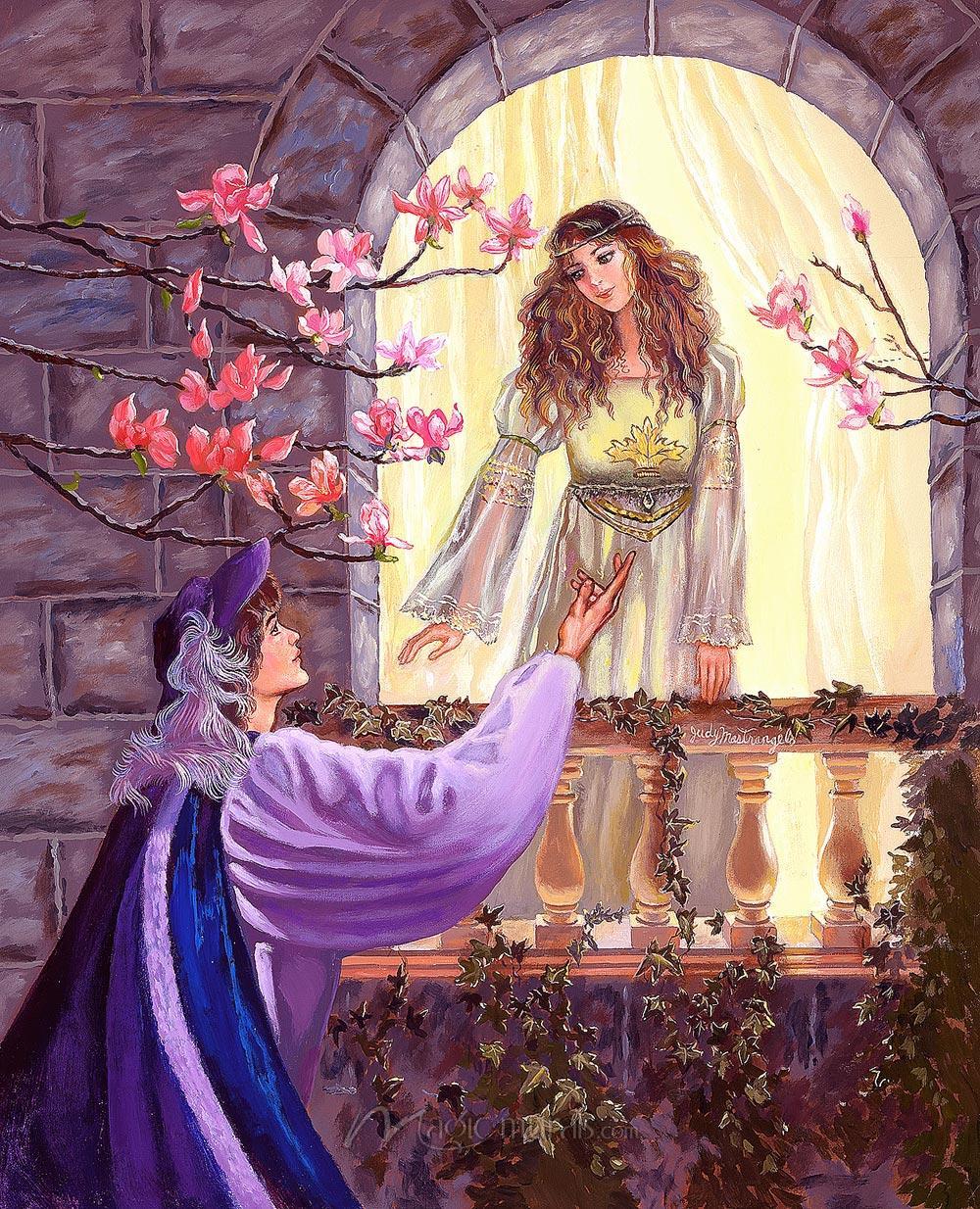 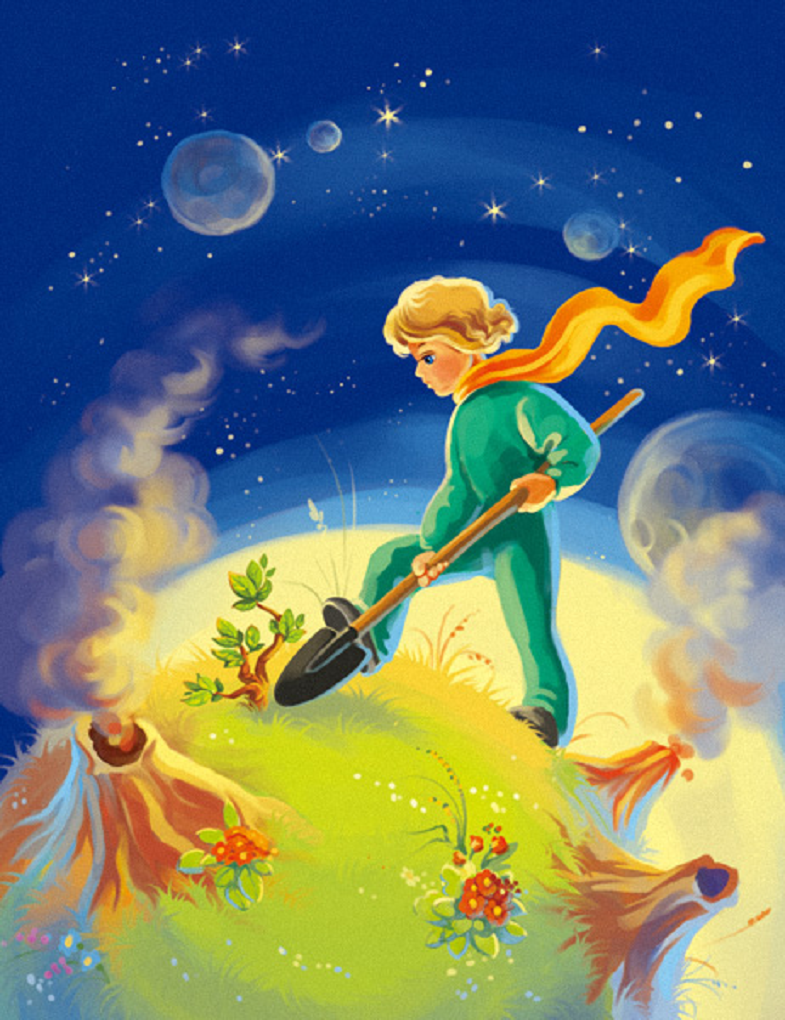 Відродження (14 год. + 1 год. РМ)Відродження (14 год. + 1 год. РМ)Відродження (14 год. + 1 год. РМ)33Епоха Відродження (Ренесансу) в Європі. Гуманізм. Культ античності. Характерні риси ренесансної культури і літератури34Франческо Петрарка. Сонети № 61, 132. Історія кохання в сонетах Ф. Петрарки. Образ ліричного героя та героїні.Вивчити напам’ять сонет №61 Ф. Петрарки35Франческо Петрарка. Втілення гуманістичних ідеалів у поезії митця. Структура сонетів Ф. Петрарки.(ТЛ) Поглиблення поняття про  сонет. Катрен, терцет, ямб36Вільям Шекспір. Сонети № 66, 116, 130.  Виняткова роль В. Шекспіра в розвитку англійської національної літератури і світового мистецтва. (ЛК) Музей В. Шекспіра у Великобританії (Стретфорд-на-Ейвоні)Вивчити напам’ять сонет №66 В. Шекспіра37Основні теми сонетів В. Шекспіра – кохання до Смаглявої леді, дружба. Відображення внутрішнього світу ренесансної людини (описи природи, змалювання сили почуттів та ін.). Художні особливості сонетів В. Шекспіра.(ЕК) Порівняння образів героїнь сонетів Ф. Петрарки та В. Шекспіра, художніх  засобів створення жіночих образів. (УС) Видатні українські перекладачі творів Ренесансу. Вершини українського сонету38Урок виразного читання напам’ять  сонетів Петрарки і Шекспіра39Трагедія «Ромео і Джульєтта» В. Шекспіра. Історія створення. Конфлікт справжнього почуття і забобонів.(ТЛ) Поглиблення поняття про трагедію40Вільям Шекспір  «Ромео і Джульєтта». Оспівування чистого пристрасного кохання Ромео і Джульєтти, вплив кохання на людську особистість (зміни в характерах головних героїв, їхня еволюція).(ТЛ) Поглиблення поняття про вічний образ.(ЛК) Образи Ромео і Джульєтти у світовому мистецтві41Вільям Шекспір «Ромео і Джульєтта». Проблема життя і смерті. Трактування фіналу. Гуманістична цінність трагедії В. Шекспіра, її популярність серед різних поколінь.  42Мігель де Сервантес Сааведра «Дон Кіхот»  I частина (огляд). Історія створення роману, його зв’язок із лицарськими романами, пародійний характер. Особливості сюжету і композиції твору. (ЛК) Музей М. де Сервантеса Сааведри в Іспанії (Мадрид).(ТЛ) Поглиблення поняття про роман 43Мігель де Сервантес Сааведра «Дон Кіхот». Конфлікт високих прагнень Дон Кіхота і буденної дійсності, неможливості реалізації ідеалів героя. «Донкіхотство». 44Мігель де Сервантес Сааведра «Дон Кіхот». Дон Кіхот і Санчо Панса – парні образи, у яких утілено високу мрію і прагматизм.(ЛК) Образи Дон Кіхота і Санчо Панси у світовому мистецтві45Розвиток мовлення №3. Диспут на тему: «Чи існують у нашому сьогоденні Дон Кіхоти? Чи потрібні вони у сучасному світі?» (усно)46 Мігель де Сервантес Сааведра «Дон Кіхот». Синтез різних жанрових ознак у романі (героїчного епосу, лицарського, авантюрно-пригодницького, філософського роману, пародії). Широта філософського змісту твору, можливість його різних тлумачень. Популярність вічних образів.  (ТЛ) Поглиблення поняття про вічний образ47Контрольна робота №4 з теми «Відродження» (твір-роздум)Бароко і класицизм (8 год. + 1 год. ПЧ + 2 год. РМ)Бароко і класицизм (8 год. + 1 год. ПЧ + 2 год. РМ)Бароко і класицизм (8 год. + 1 год. ПЧ + 2 год. РМ)48Бароко як доба і художній напрям у європейській літературі й мистецтві. Видатні представники європейського бароко та їхні здобутки (огляд). (ЛК) Бароко в різних видах мистецтва (живопис, архітектура, музика, паркове мистецтво та ін.). (УС) Бароко в Україні49Із лірики європейського бароко. Джонн Донн  «Священні сонети» (19-й сонет «Щоб мучить мене…»). Напруга почуттів ліричного героя. Символіка. Поетична мова 50Історичні умови, філософське та естетичні підґрунтя класицизму. Характерні ознаки класицизму як художнього напряму.(УС)  Класицизм у різних видах мистецтва (живопис, архітектура, музика та ін.)51Мольєр – майстер класицистичної комедії. Художнє новаторство Мольєра у драматургії, вплив його відкриттів на світове театральне мистецтво. Історія створення комедії «Міщанин-шляхтич».(ТЛ) Поглиблення поняття про комедію52Мольєр  «Міщанин-шляхтич». Тематика і проблематика твору, його загальнолюдське значення53Мольєр  «Міщанин-шляхтич».  Основні образи комедії (пан Журден, пані Журден, граф Дорант, графиня Дорімена, Клеонт та ін.).(ЕК) Порівняння образів персонажів (Журден – Клеонт,  Журден – Дорант)54Мольєр  «Міщанин-шляхтич».  Засоби комічного (гумор, іронія, сатира, сарказм). (ТЛ) Комедія, сатира, сарказм. Поглиблення понять про гумор, іронію55Розвиток мовлення №4. Письмова творча робота за комедією Мольєра «Міщанин-шляхтич»56Розвиток мовлення №5. Інсценізація уривків комедії «Міщанин-шляхтич» 57Урок позакласного читання №3.  Мольєр «Тартюф» 58Контрольна робота № 5 з теми «Бароко і класицизм» (тестові завдання)Література ХХ-ХХІ ст. У пошуках себе і високого польоту(11 год. + 1 год. ПЧ)Література ХХ-ХХІ ст. У пошуках себе і високого польоту(11 год. + 1 год. ПЧ)Література ХХ-ХХІ ст. У пошуках себе і високого польоту(11 год. + 1 год. ПЧ)59Антуан де Сент-Екзюпері  «Маленький принц». Людські стосунки, моральні цінності в казці-притчі «Маленький принц».(ТЛ) Притча60Антуан де Сент-Екзюпері  «Маленький принц». Філософський зміст твору. (ТЛ) Поглиблення понять про метафору, алегорію.Вивчити напам’ять уривок з казки-притчі 61Антуан де Сент-Екзюпері  «Маленький принц». Художні образи  62Урок виразного читання напам’ять уривка  із прозового твору (казки-притчі Антуана де Сент-Екзюпері  «Маленький принц»)  63Річард Бах  «Чайка Джонатан Лівінгстон».  Сюжет твору Р. Баха як філософська метафора людського буття64Річард Бах  «Чайка Джонатан Лівінгстон».  Алегоричні образи повісті65Річард Бах  «Чайка Джонатан Лівінгстон».  Утілення прагнення до високої мети в образі чайки Джонатана. 66Річард Бах  «Чайка Джонатан Лівінгстон».  Художній конфлікт і можливість його подолання. Ознаки притчі у творі67Урок позакласного читання №4.   Шведер О. Г. «Сни шовкопряда» 68Контрольна робота № 6 з теми «Література ХХ-ХХІ ст. У пошуках себе і високого польоту» (літературний диктант)69-70Підсумки. Узагальнення і систематизація навчального матеріалу